  «Гармония»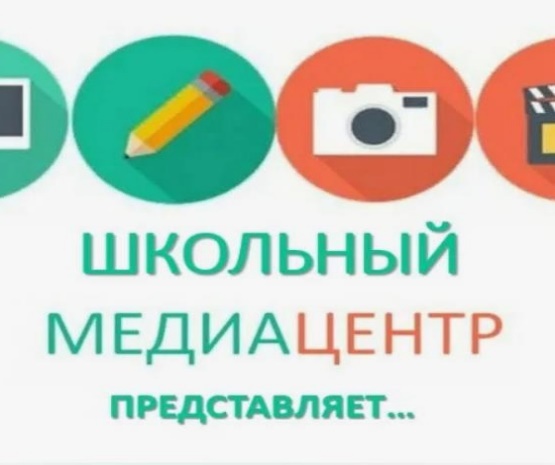 Поздравляем с днём рождения В ЯНВАРЕ!!!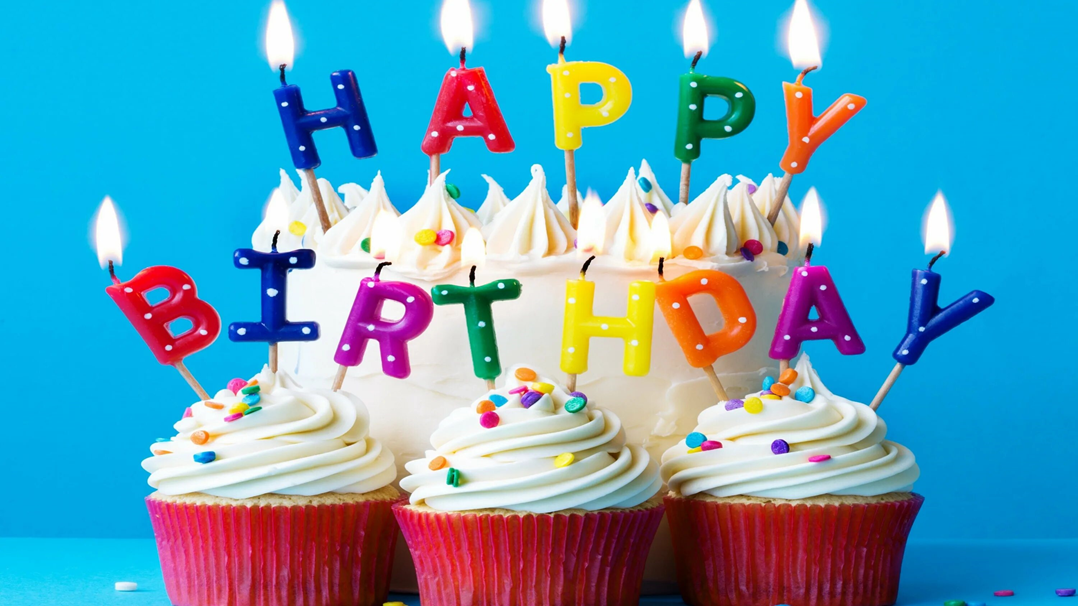 Коновалова Матвея : 20 января                                                   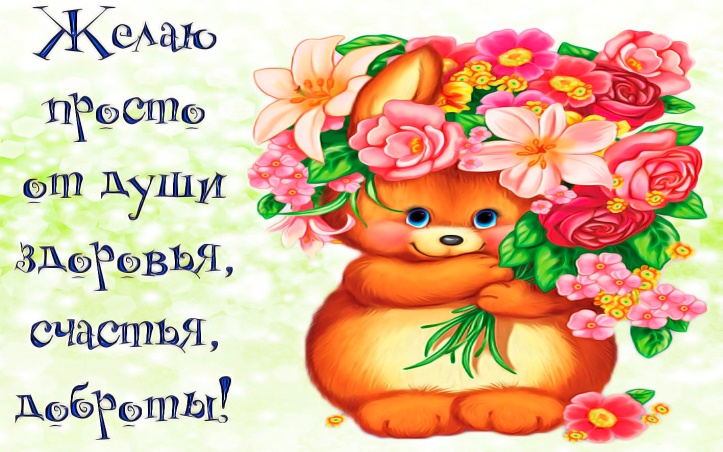 